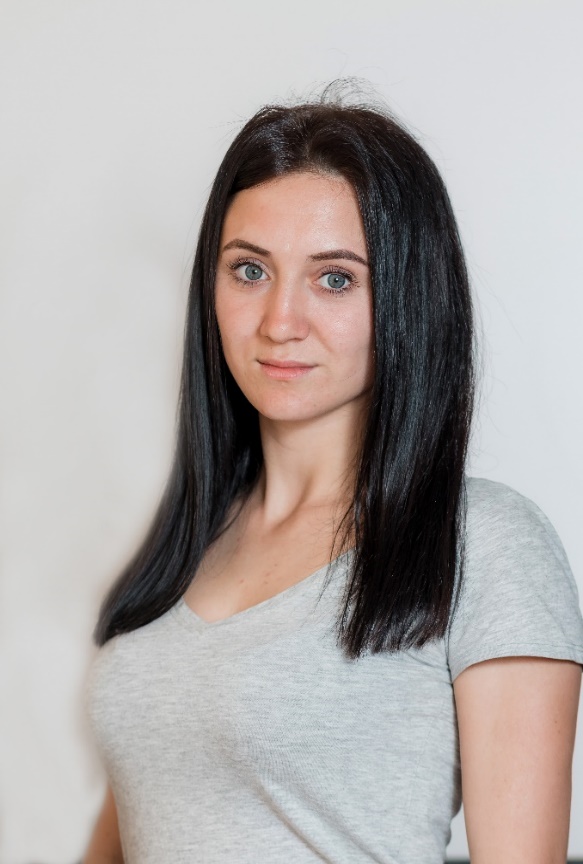 Миналян Ирина КонстантиновнаУчитель физической культурыОбщий стаж: 6 лет 10 месяцПедагогический стаж: 6 лет 10 месяцевОбразование: в 2012 году окончила Сочинский РУДН г. Сочи.Получила Диплом о профессиональной переподготовке, 2017 г.Получила диплом бакалавра по направлению: «Физическая культура», 2020г.В 2020 году окончила Сочинский государственный университет «Физическая культура».В МОБУ ООШ №56 г. Сочи работает с 2017 года.   Курсы повышения квалификации с 17.02.2017 по 18.02.2017 года во «Всероссийском государственном университете юстиции» по теме «Оказание первой помощи в образовательных организациях» в объеме 16 часов.   Прошла обучение в ООО «Центр дополнительного образования» по теме: «Оказание первой помощи в образовательных организациях» в объеме 16 часов в 2018 году.Курсы повышения квалификации с 06.11.2018 по 10.11.2018 года в ГБОУ «Институт развития образования» Краснодарского края по теме: «Теория и методические основы преподавания курса «Шахматы».   Награждена Почетной Грамотой Департамента физической культуры и спорта администрации города Сочи за участие в районных лично- командных соревнованиях «Спортивный папа, спортивная мама» в 2017 году.   Награждена Грамотой Управления по образованию и науке администрации города Сочи за участие в муниципальном этапе Всекубанского турнира по настольному теннису на Кубок губернатора Краснодарского края среди образовательных организаций Адлерского района города Сочи в возрастной группе 2004-2005 г.р. занявшая 3 место в 2017 году.   Награждена Благодарственным письмом Управления по образованию и науке администрации города Сочи, 2018 г.   Награждена Грамотой 13 пожарно-спасательной части по охране Адлерского района г. Сочи за активное участие в подготовке учащихся к соревнованиям по пожарно-прикладному спорту, 2018 г.Прошла КПК в ГБОУ ИРО КК с 22.06.2022 по 29.06.2022 по теме: «Деятельность учителя по достижению результатов обучения в соответствии с ФГОС с использованием цифровых образовательных ресурсов», 48 часов